Приложение 2 к  п. 2.12 временного Положения о порядке организации государственного надзора за промышленной безопасностью, охраной труда и горного надзора в системе Государственного Комитета горного и технического надзора Донецкой Народной Республики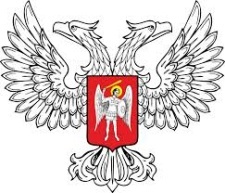 Государственный Комитет горного и технического надзораДонецкой Народной Республики(Государственный Комитет Гортехнадзора ДНР)______________________________________________________________________________(структурное подразделение Государственного Комитета Гортехнадзора ДНР, адрес, телефон, E-mail)______________________________________________________________________________Решениео возобновлении работ, эксплуатации объекта,машин, механизмов, оборудования повышенной опасностиN ___ от "___" ____________ 20     годаНа основании:уведомления ______________________________________________________________________
              (название предприятия/объекта/, учреждения, организации, адрес, код основного вида экономической деятельности)_______________________________________________N _____ от "___" __________ 200_ года
за подписью________________________________________________________________________(должность, фамилия, инициалы работодателя)проверки от "___" _____________ 20_____ года  N _______________________________________                                                                                                                    (должность, фамилия,  инициалы ___________________________________________________________________________________,  должностного лица Государственного Комитета Гортехнадзора ДНР)Принимаю решение о возобновлении работ, эксплуатации объекта, машин, механизмов, оборудования повышенной опасности:_______________________________________________________________________ (объект согласно разделу 3 предписания N ...... от "......" .................. 20 .. г..)___________________________________________________________________________________________________________________________________________________________________________На основании:уведомления ______________________________________________________________________
              (название предприятия/объекта/, учреждения, организации, адрес, код основного вида экономической деятельности)_______________________________________________N _____ от "___" __________ 200_ года
за подписью________________________________________________________________________(должность, фамилия, инициалы работодателя)проверки от "___" _____________ 20_____ года  N _______________________________________                                                                                                                    (должность, фамилия,  инициалы ___________________________________________________________________________________,  должностного лица Государственного Комитета Гортехнадзора ДНР)Принимаю решение о возобновлении работ, эксплуатации объекта, машин, механизмов, оборудования повышенной опасности:_______________________________________________________________________ (объект согласно разделу 3 предписания N ...... от "......" .................. 20 .. г..)___________________________________________________________________________________________________________________________________________________________________________(подпись)(должность, фамилия,  инициалы должностного лица Государственного Комитета Гортехнадзора ДНР)(должность, фамилия,  инициалы должностного лица Государственного Комитета Гортехнадзора ДНР)                             (М.П.) Решение получил ________________
                                      (подпись) _________________________________________________
(должность, фамилия, инициалы работодателя)"___" ____________ 20  _года. 